Date: 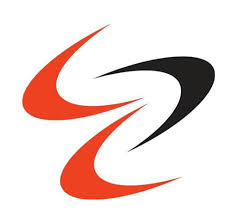 EUROPEAN UNIVERSITY CYPRUSDEPARTMENT OF COMPUTER SCIENCE AND ENGINEERING SENIOR PROJECT EXTENSION REQUEST FORM Version 2.1June 2018Student details:RequestEnter the details of what you are asking plus some information about previous or current status. I want to ask for an extension for my senior project. I am supposed to submit on:  Instead, I want to submit on:  Please tick all that apply: I have failed the senior project before  It is my very last course and I finishReason for the requestProvide a reason why you are making this request.  Project detailsProject title: Project supervisor: Additional information: Please attach your senior project contract to the email. If you do not have it in electronic format then ask your supervisor to include it with his recommendation.Referring to the deliverables mentioned in the contract, please let us know your progress up to now:Completed deliverables:  Deliverables pending:  Other comments: Any other comments you would like to make (optional)To be completed by the supervisorTo be completed by the supervisorSupervisor recommendation: Please provide your recommendation for this extension. Respond either positively or negatively and provide your reasonsRecommendation:  Reason for recommendation:  FOR OFFICIAL USE ONLY: DO NOT MARK OR WRITE BELOW THIS LINEFOR OFFICIAL USE ONLY: DO NOT MARK OR WRITE BELOW THIS LINEDecisionAfter consideration from the departmentThe request is:  